まずプロジェクトを作成します。VS2005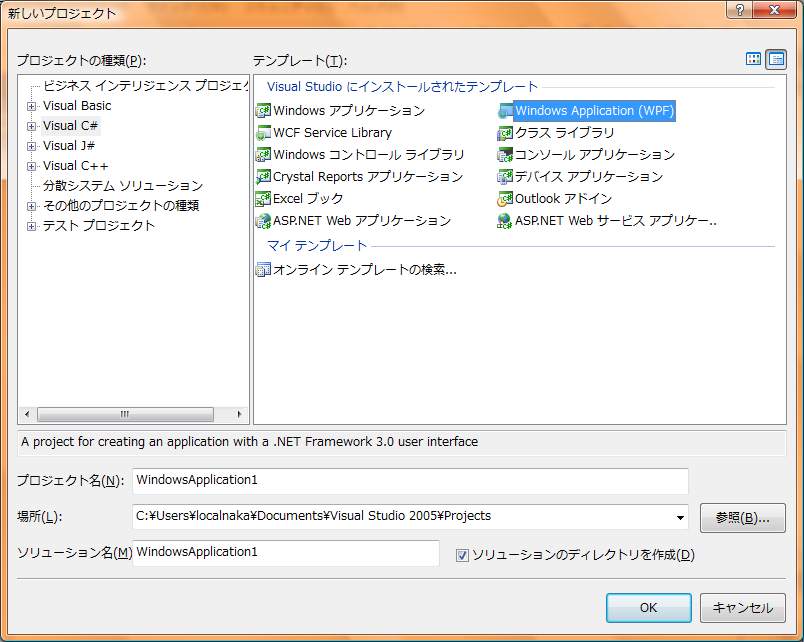 まずXAMLが開きます。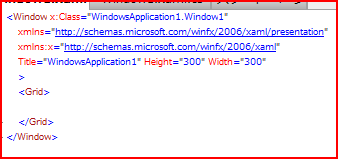 XAMLとCSが2つ入ってます。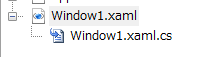 ソースの中身は簡単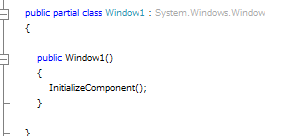 とりあえずメッセージボックスで出しましょう。            MessageBox.Show("Hello WPF World");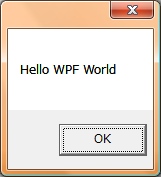 完成DEMO2Gridの中にボタンを配置します。ボタンの表面はContentで定義します。クリックイベントはClickで定義します。    <Grid>      <Button Content="Push Me!" Click="Button_Click"/>    </Grid>続いてソースに記載します。public void Button_Click ( object sender, RoutedEventArgs args){MessageBox.Show("Hello WPF World");}このvoid戻りの、objectと、RoutedEventArgsというのはお約束になり、ほとんどのイベントがこれで受け取ることができます。イベントの定義Button1.OnClick += Button_Clickのようなコードは記載する必要がありません。起動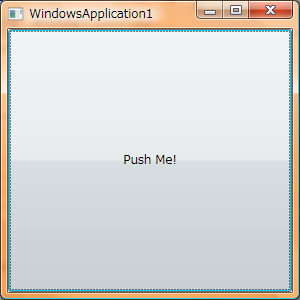 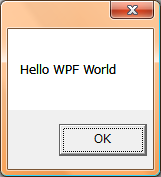 DEMO3ドキュメントクラスを作成します。WPFの場合にはpublicなプロパティにする必要があるので、かならずプロパティにしてください。public class Doc{public string text1{get { return _text1; }set { _text1 = value; }}public string text2{get { return _text2; }set { _text2 = value; }}public string text3{  get { return _text3; } set { _text3 = value; }}private string _text1, _text2, _text3;public void Add() {this.text3 = this.text1 + this.text2; }}これで必要な実装クラスは完成です。これを画面に割り当てます。<Window x:Class="WindowsApplication1.Window1"xmlns="http://schemas.microsoft.com/winfx/2006/xaml/presentation"xmlns:x="http://schemas.microsoft.com/winfx/2006/xaml"xmlns:WindowsApplication1="clr-namespace:WindowsApplication1;assembly="    Title="WindowsApplication1" Height="300" Width="300"    >  <Window.DataContext>    <WindowsApplication1:Doc/>        </Window.DataContext>  <Grid>    <Grid.RowDefinitions>      <RowDefinition Height="*"/>      <RowDefinition Height="*"/>      <RowDefinition Height="*"/>      <RowDefinition Height="*"/>    </Grid.RowDefinitions>    <TextBox Text="{Binding Path=text1}"/>    <TextBox Text="{Binding Path=text2}" Grid.Row="1"/>    <TextBox Text="{Binding Path=text3}" Grid.Row="2"/>    <Button Content="Push"  Grid.Row="3" Click="Add"/>  </Grid></Window>ビューの処理としてドキュメントのAddを呼び出すように記載します。        public void Add ( object sender, RoutedEventArgs args)        {            Doc d = this.DataContext as Doc;            if ( d != null )            {                d.Add();            }        }実行してみましょう。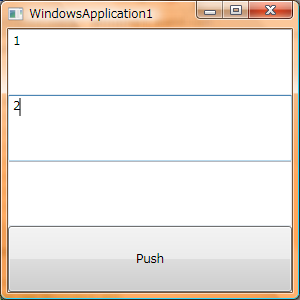 ボタンを押しても反映されるはずが反映されません。デバッグしてみましょう。デバッグではうまく値が反映されています。これのドキュメントからビューへの反映は、値が変わったことを通知する必要があります。public class Doc : INotifyPropertyChanged{    public string text1 { get { return _text1; } set { _text1 = value; this.FirePropertyChanged("text1");} }    public string text2 { get { return _text2; } set { _text2 = value; this.FirePropertyChanged("text2"); } }    public string text3 { get { return _text3; } set { _text3 = value; this.FirePropertyChanged("text3"); } }    private string _text1, _text2, _text3;    public void Add() { this.text3 = this.text1 + this.text2; }    public event PropertyChangedEventHandler PropertyChanged;    protected void FirePropertyChanged(string propertyName) { if (this.PropertyChanged != null) this.PropertyChanged(this, new PropertyChangedEventArgs(propertyName)); }}この部分を追記します。そして実行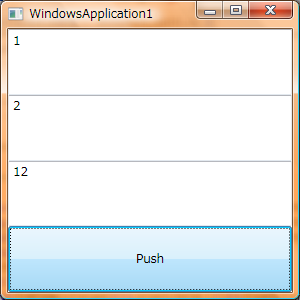 拍手！！DEMO4テキスト１とテキスト2に値が書かれていないとボタンを押せなくしたい。まずはXAMLを変更します。    <Button Content="Push"  Grid.Row="3" Click="Add" IsEnabled="{Binding Path=ButtonEnabled}"/>ButtonEnabledにバインディングすることにします。    public bool ButtonEnabled    {        get { return string.IsNullOrEmpty(this.text1) == false && string.IsNullOrEmpty(this.text2) == false; }    }これで実行します。あれうまくいきません。入力しても有効にならないのです。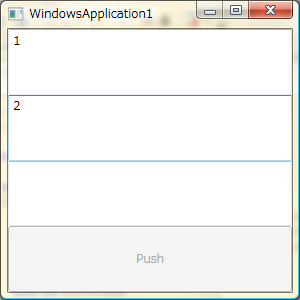 これは先ほど説明したNotifyPropertyChangedによる通知を上げていないためです。解決方法は2種類あります。解決策1計算のもとになっている値の変更時にButtonEnabledも変更通知を上げてもらう。        public string text1 { get { return _text1; } set { _text1 = value; this.FirePropertyChanged("text1"); this.FirePropertyChanged("ButtonEnabled"); } }        public string text2 { get { return _text2; } set { _text2 = value; this.FirePropertyChanged("text2"); this.FirePropertyChanged("ButtonEnabled"); } }実行うまくいきました。解決策2Text1とtext2の変更時に通知が上がるわけですから、その通知を利用します。        public Doc()        {            this.PropertyChanged += delegate(object sender, PropertyChangedEventArgs e)                                        {                                            if (e.PropertyName == "text1" || e.PropertyName == "text2")                                            {                                                this.FirePropertyChanged("ButtonEnabled");                                            }                                        };        }実行成功おまけのDemo5    <Button  Grid.Row="4" Click="Add" >      <StackPanel>        <Image Source="{Binding Path=Text,ElementName=パス}" Width="40"/>        <TextBox x:Name="パス" Width="200"/>      </StackPanel>    </Button>ButtonのContentに1つのコントロールを配置できます。複数置きたければPanel（枠）を置けば、その中に複数のコントロールを置くことができます。Imageとテキストボックスを配置します。X:Nameでコントロールに名前をつけられます。ImageのSourceにこのパスというコントロールのTextプロパティの中身とバインドするように設定します。さて実行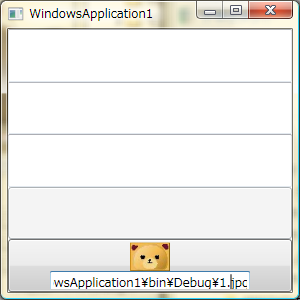 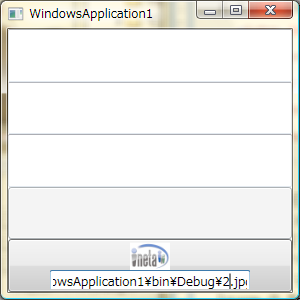 